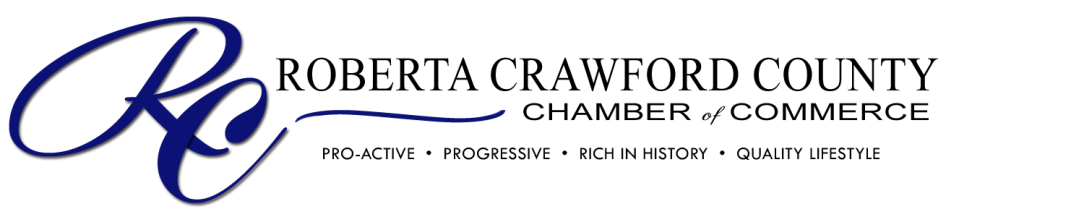 Life Time Achievement AwardIndividual or couple most deserving through years of service to community, economic or success this may not always be a yearly award. Individuals or Couple’s Name:Community Service:Contributions in what areas:Economic Service Contribution: Groups Served:Church: Government:Service Groups:Education: Youth:Community: